SDH PIKOV  &  SDH BOROTÍN  pořádají :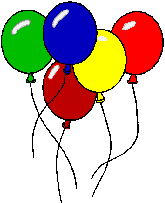 v sobotu 16. února 2019 tradičníMAŠKARNÍ  PRŮVODTrasa: Borotín – Pikov - Nový Kostelec – Libenice – Boratkov - Sychrov – Kamenná Lhota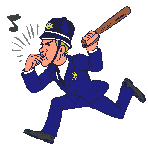 Sraz účinkujících v Hostinci u kostela  v  800 h.  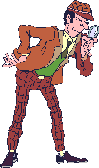 Info:  soc. sítě,  www.sdh.pikov.cz  a  www.borotin.cz